Publicado en Sant Just Desvern el 03/09/2021 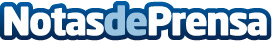 Las soluciones de chasis de Schaeffler preparan el camino para la movilidad autónomaSpace Drive 3 Add-ON: la tecnología Steer-by-wire de nueva generación permite una integración simplificada en las arquitecturas del vehículo actual y alcanza la madurez para su comercialización. El actuador de volante (HWA, ‘handwheel actuator’) de Schaeffler sustituye al volante convencional y a la columna de dirección mecánica por actuadores mecatrónicos, abriendo nuevas posibilidades para el diseño del interior de la cabina. Nuevo chasis como plataforma escalable para la movilidad sin conductorDatos de contacto:Susana ViloriaCommunications and Branding Manager Schaeffler Iberia S.L.U.934803672Nota de prensa publicada en: https://www.notasdeprensa.es/las-soluciones-de-chasis-de-schaeffler_1 Categorias: Automovilismo Industria Automotriz Otras Industrias Innovación Tecnológica http://www.notasdeprensa.es